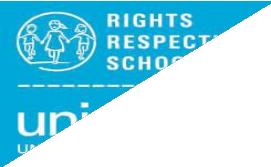 PUPIL QUESTIONNAIREY E A R G R O U P : 4 (27 pupils)Thank youPupil questionnaire PrimaryRights Respecting Schools Award © UNICEF UK 2021	unicef.org.uk/rights-respecting-schoolsTick the box to show how far you agreeYesSometimesNo?Not sure1. I learn about my rights at school74%19%7%2. I enjoy being at school59%37%4%3. I feel safe at school81%15%4%4. I like the way adults in the school treat me74%22%4%5. Other pupils in my class are kind and helpful63%33%7%6. If I felt unsafe, I could tell an adult at school93%7%7. My teachers listen to me89%11%8. My school listens to my ideas for how to dothings better48%44%4%4%9. I know what I need to do to make progress inclass74%19%4%4%10.In general, I like the way I am81%7%11%11.I can do things to help others in my localcommunity85%7%7%12.I can do things to help others around the world100%13.Have you talked about children’s rights with any of thefollowing people in the last three months?YesNoNot sure… Your parents or carers44%41%15%… Your wider family or the people you live with?48%37%15%… Other adults outside the school89%41%7%… Other children outside the school7%93%